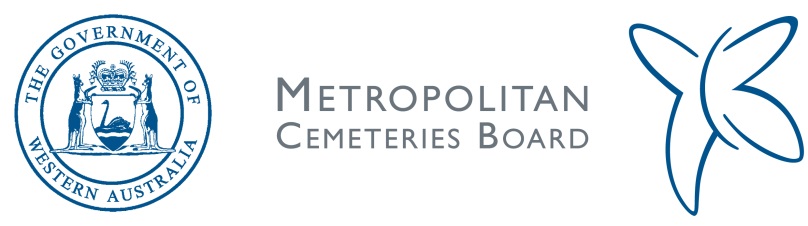 MCB ApprenticeshipCertificate III in Parks and GardensA nationally recognised qualification ID: AHC30716Apprenticeship ProcessMCB completes the selection process. If you are successful, the next steps would be: MCB contacts the WA Apprenticentre and they send a representative to go over the Training contract between you and the MCB. The Training contract is usually 3 years, and it can be reduced through Recognition of Prior Learning (RPL) if you provide evidence of relevant studies, e.g. Certificate II in Horticulture. After the training contract is registered, details will be sent through to the designated TAFE (South Metropolitan TAFE at Murdoch) for your enrolment to the Certificate III in Parks and Gardens course.Once you are enrolled in TAFE, you will be working between 3 to 4 days a week and then attending the TAFE for the rest of the week.The course will be held at South Metropolitan TAFE – Murdoch Campus, so you will need to get there yourself. Apprentices wages (not mature age apprentices ie. Less than 21 years of age):1st year = $542.11 or more per week2nd year = $739.24 or more per week3rd and final year = $867.37 or more per weekMature age apprentices (over $21 years of age):1st year = $593.90 per week2nd year = $739.24 or more per week3rd and final year = $867.37 or more per weekAbout this courseThis qualification will provide you with the practical skills and knowledge to plant, cultivate and maintain parks and gardens. You will learn how to prepare and maintain seedbeds, gardens and grassed areas, plant trees, shrubs and flowers, identify and control weeds, pests, diseases and disorders, and operate specialised horticultural machinery and irrigation systems. You may also learn how to implement a landscape maintenance and plant nutrition program and inspect park facilities.Please bring along any of your Academic Records in Horticulture or similar studies to your interview. 